Ocenené zvieratá na výstave 8. Chovateľský deň mäsových plemien – Východ Medzianky 22.9.2021.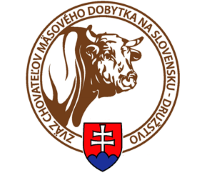 kategória krava s teľaťom 1. miesto2. miesto3. miestokategória plemenný býk1. miesto2. miesto3. miestokategória jalovica1.miesto2. miesto3.miestokategória mladý býk1. miesto2.miesto3. miestokategória mladé jalovice (kolekcia)1. miesto2. miesto32AGROTREND - SHR -        Vladislav Paľurik, SvidníklimousineSK 81210221812.11.2014                           krava33AGROTREND - SHR -        Vladislav Paľurik, SvidníklimousineSK 81343063311.01.2021                         teľa-býček16Bully spol. s r.o., Vrbovsimentál mäsovýSK 80126934523.01.2011     krava17Bully spol. s r.o., Vrbovsimentál mäsovýSK 81343146805.07.2021                   teľa - býček12AGROFARMA, s.r.o. SvidníkcharolaiseSK 81210297921.11.2016      krava13AGROFARMA, s.r.o. SvidníkcharolaiseSK 81328232219.10.2020 jalovička27AGROTREND - SHR -        Vladislav Paľurik, SvidníklimousineCZ 589404042           DABING                                         LIS-76113.02.2017 plemenný býkHEBA spol. s r.o., PopradcharolaiseSK 813100217              FOREST Z HEBY05.02.2020 plemenný býk1Poľnohospodárske družstvo Spišské Bystrépinzgauský dobytokSK 813205056 HABKON PP                            WS-50202.04.2019 plemenný býk15Bully spol. s r.o., Vrbovsimentál mäsovýSK 81335360302.12.2019 jalovica25Pavel Andrejko - SHR, SvidníklimousineSK 81304954018.12.2019 jalovica9HEBA spol. s r.o., PopradcharolaiseSK 81311008920.01.2020 jalovica22COLONUS spoločnosť s ručením obmedzeným, SvidníklimousineSK 81302298712.4.2020   mladý býkAGROTREND - SHR -        Vladislav Paľurik, SvidníklimousineSK 81301878205.09.2020 mladý býk6AGROOSIVO-ÚSVIT, s.r.o., Švábovceblonde d´AquitaineSK 81302866330.07.2020           mladý býk24Pavel Andrejko - SHR, SvidníklimousineSK 81304958311.12.2020 jalovica25Pavel Andrejko - SHR, SvidníklimousineSK 81304954018.12.2019 jalovica30AGROTREND - SHR -        Vladislav Paľurik, SvidníklimousineSK 81343062129.12.2020 jalovička31AGROTREND - SHR -        Vladislav Paľurik, SvidníklimousineSK 81343062329.12.2020 jalovička